В целях реализации Федеральных законов от 14.11.2002 № 161-ФЗ «О государственных и муниципальных унитарных предприятиях», от 30.12.2008 № 307-ФЗ «Об аудиторской деятельности», руководствуясь Уставом города, ПОСТАНОВЛЯЮ:Утвердить Положение об аудиторских проверках муниципальных унитарных предприятий г. Зеленогорска согласно приложению к настоящему постановлению.Признать  утратившим  силу постановление Администрации ЗАТО г. Зеленогорска от 18.02.2019 № 33-п «Об утверждении Положения об аудиторских      проверках      муниципальных      унитарных      предприятий г. Зеленогорска».Настоящее постановление вступает в силу в день, следующий за днем его опубликования в газете «Панорама». Контроль за выполнением настоящего постановления возложить на первого заместителя Главы ЗАТО г. Зеленогорска по стратегическому планированию, экономическому развитию и финансам.Приложение  
к постановлению АдминистрацииЗАТО г. Зеленогорскаот 17.02.2020 № 28-пПоложение об аудиторских проверках муниципальных унитарных предприятий г. Зеленогорска1. Настоящее положение определяет порядок принятия решений о проведении аудиторских проверок муниципальных унитарных предприятий          г. Зеленогорска (далее – предприятия), утверждении аудитора и определения размеров оплаты его услуг.2. Аудиторская   проверка   предприятия (далее – аудит) проводится на основании распоряжения Комитета по управлению имуществом Администрации ЗАТО г. Зеленогорска (далее – КУМИ) о проведении аудита согласно решению, принятому на заседании балансовой комиссии по итогам рассмотрения результатов финансово-хозяйственной деятельности предприятия.3. Источником финансирования расходов по проведению аудита являются собственные средства предприятия.4. Заключение договора на проведение аудита осуществляется предприятием после утверждения распоряжением КУМИ аудиторской организации или индивидуального аудитора и размера оплаты ее (его) услуг (далее - распоряжение).5. Для подготовки проекта распоряжения предприятие направляет в КУМИ:–   проект договора на проведение аудита;– копию свидетельства о членстве аудиторской организации или индивидуального аудитора в саморегулируемой организации аудиторов.6. Распоряжение оформляется КУМИ в течение 5 рабочих дней со дня предоставления предприятием документов, указанных в пункте 5 настоящего положения.7. Аудиторское заключение представляется предприятием в КУМИ в течение 3 рабочих дней со дня его получения предприятием.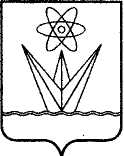 АДМИНИСТРАЦИЯЗАКРЫТОГО АДМИНИСТРАТИВНО – ТЕРРИТОРИАЛЬНОГО ОБРАЗОВАНИЯ  ГОРОДА  ЗЕЛЕНОГОРСКА КРАСНОЯРСКОГО КРАЯП О С Т А Н О В Л Е Н И ЕАДМИНИСТРАЦИЯЗАКРЫТОГО АДМИНИСТРАТИВНО – ТЕРРИТОРИАЛЬНОГО ОБРАЗОВАНИЯ  ГОРОДА  ЗЕЛЕНОГОРСКА КРАСНОЯРСКОГО КРАЯП О С Т А Н О В Л Е Н И ЕАДМИНИСТРАЦИЯЗАКРЫТОГО АДМИНИСТРАТИВНО – ТЕРРИТОРИАЛЬНОГО ОБРАЗОВАНИЯ  ГОРОДА  ЗЕЛЕНОГОРСКА КРАСНОЯРСКОГО КРАЯП О С Т А Н О В Л Е Н И ЕАДМИНИСТРАЦИЯЗАКРЫТОГО АДМИНИСТРАТИВНО – ТЕРРИТОРИАЛЬНОГО ОБРАЗОВАНИЯ  ГОРОДА  ЗЕЛЕНОГОРСКА КРАСНОЯРСКОГО КРАЯП О С Т А Н О В Л Е Н И ЕАДМИНИСТРАЦИЯЗАКРЫТОГО АДМИНИСТРАТИВНО – ТЕРРИТОРИАЛЬНОГО ОБРАЗОВАНИЯ  ГОРОДА  ЗЕЛЕНОГОРСКА КРАСНОЯРСКОГО КРАЯП О С Т А Н О В Л Е Н И Е17.02.2020    г. Зеленогорск    г. Зеленогорск№      28-пОб утверждении Положенияоб аудиторских проверках    муниципальных унитарных предприятий г. ЗеленогорскаОб утверждении Положенияоб аудиторских проверках    муниципальных унитарных предприятий г. ЗеленогорскаГлава ЗАТО г. ЗеленогорскаМ.В. Сперанский